SVARBI INFORMACIJA APIE KELEIVIŲ PRIVATUMĄ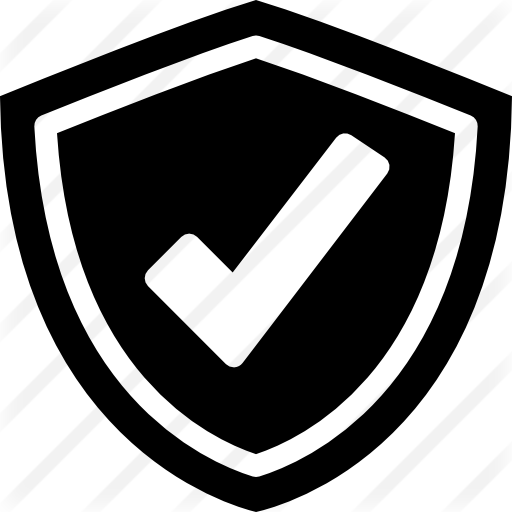 UAB „Klaipėdos autobusų parkas“ administruoja Klaipėdos autobusų stotį, teikia vežimo paslaugas ir šiems tikslams tvarko keleivių asmens duomenis.Jei turite klausimų dėl Jūsų asmens duomenų naudojimo, galite kreiptis į mus el. paštu duomenuapsauga@klap.ltSu išsamia informacija apie tai, kaip mes tvarkome keleivių asmens duomenis galite susipažinti mūsų interneto svetainėje adresu www.klap.lt